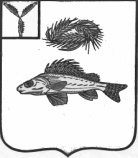 СОВЕТМАРЬЕВСКОГО МУНИЦИПАЛЬНОГО ОБРАЗОВАНИЯЕРШОВСКОГО РАЙОНА САРАТОВСКОЙ ОБЛАСТИРЕШЕНИЕот 19.06. 2020  года		         № 22-62В соответствии с Законом Саратовской области от 27.04.2020 №36-ЗСО «О внесении изменений в некоторые законодательные акты Саратовской области», руководствуясь Уставом Марьевского муниципального образования Ершовского района, Совет Марьевского муниципального образования  Ершовского района РЕШИЛ:Признать утратившим силу решение Совета Марьевского муниципального образования Ершовского района от 14.09.2017 г. № 67-138 «Об утверждении Положения о порядке получения муниципальными служащими Марьевского МО разрешения представителя нанимателя участвовать на безвозмездной основе в управлении некоммерческими организациями в качестве единоличного исполнительного органа или вхождения в состав коллегиальных органов управления». Разместить настоящее решение на официальном сайте администрации Ершовского  муниципального района.Глава Марьевского МО                                                     С.И. ЯковлевО признании утратившим силу решения Совета Марьевского  муниципального образования Ершовского  района от 14.09.2017 г.  № 67-138